МБОУ «Ануйская средняя общеобразовательная школа»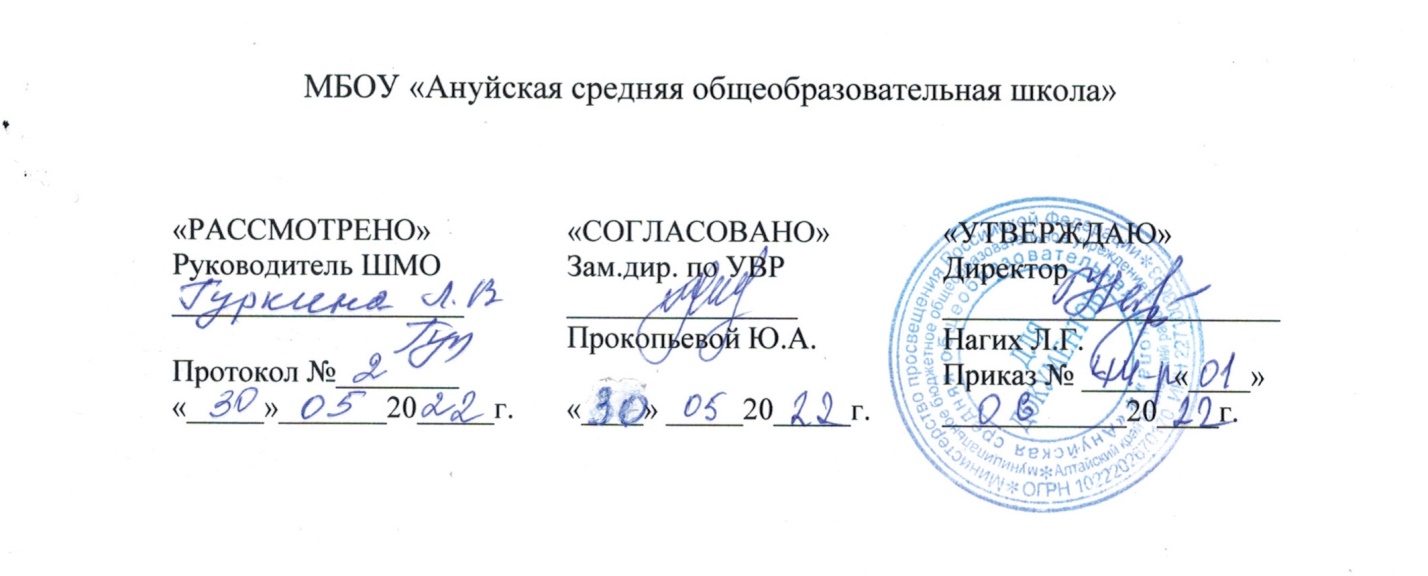 Рабочая программаДополнительного образования «Мир вокруг нас» для   учащихся 7-17 летСрок реализации: 2022-2023 уч.год                                                              Составитель:  Прокопьева Ю.А.-учитель биологии, химиис.Ануйское, 2022Пояснительная запискаРабочая программа по Биологии составлена на основе:Федеральный закон от 29 декабря 2012 г. № 273-ФЗ «Об образовании в Российской Федерации».Федеральный государственный образовательный стандарт основного общего образования, утвержденный приказом Министерства просвещения Российской Федерации от 31.05.2021 № 287 «Об утверждении федерального государственного образовательного стандарта основного общего образования».Примерной рабочей программой воспитания для образовательных организаций протокол от 23 июня 2022 г. № 3/22.Основной образовательной программы среднего общего образования МБОУ «Ануйская СОШ», утвержденной приказом директора  №          от                гГодового учебного плана образовательного процесса в МБОУ «Ануйская СОШ»  на 2022-2023 уч. год.Положения о разработке рабочих программ предметов, курсов,  дисциплин (модулей) в рамках реализации ФГОС начального и основного общего образования,  рабочей программе учебных предметов, курсов в МБОУ «Ануйская СОШ», утвержденного приказом № 23/-р  от 31.05.18 г.( с дополнением)   Место предмета в  базисном  учебном  (образовательном)  плане.  Курс рассчитан на 2 учебных года по  33 часа (в том числе, теоретические занятия – 18,практические – 15).В учебном плане МБОУ «Ануйская  СОШ» на изучение предмета «Мир вокруг нас» отводится 33 часов, из расчета 1 час в неделю.              Дополнительная общеобразовательная программа «Мир вокруг нас» относится к программам естественнонаучной направленности. Программа направлена на формирование и развитие творческих способностей у обучающихся, удовлетворение их индивидуальных потребностей в интеллектуальном, нравственном, физическом совершенствовании, формировании у учащихся целостного взгляда на окружающую нас социальную и природную среду, места человека в ней, его биологическую и социальную сущность. Основная цель занятий – формирование социального опыта школьника, осознание элементарного взаимодействия в системе «человек – природа – общество», воспитание правильного отношения к среде обитания и правил поведения в ней. Программа составлена с современными требованиями дидактики начального обучения, учёта психологических особенностей младших школьников, необходимость интегративного подхода к изучению окружающего мира. Изучение предмета позволяет установить более тесные связи между познанием природы и социальной жизни, обеспечить реальную преемственность и перспективность изучения окружающего мира, создать условия для более плавного и целесообразного формирования нравственно- этических установок.           Основная задача – научить детей использовать имеющиеся знания о флоре и фауне в повседневной жизни; обучить умению работать индивидуально и в группе, вести дискуссию, отстаивать свою точку зрения; развить природные задатки и способности детей; воспитывать чувство бережного отношения к природе и здоровью человека, передавать красоту окружающего мира используя различные техники декоративно-прикладного искусства.Методы проведения занятий:Для решения обучающих, развивающих и воспитательных задач используются формы обучения:Фронтальная форма- предусматривает подачу учебного материала всему коллективуучеников.Индивидуальная форма- предполагает самостоятельную работу обучающихся. Она предполагает оказание такой помощи каждому из них со стороны педагога, которая позволяет, не уменьшая активности ученика, содействовать выработке навыков самостоятельной работы.Групповая форма- в ходе групповой работы учащимся предоставляется возможность самостоятельно построить свою деятельность на основе принципа взаимозаменяемости, ощутить помощь со стороны друг друга, учесть возможности каждого на конкретном этапе деятельности. Все это способствует более быстрому и качественному выполнению задания. Групповая работа позволяет выполнить наиболее сложные и масштабные работы с наименьшими временными затратами, так как каждый обучающийся может научиться выполнять разные этапы при работе над проектами. Особым приемом при организации групповой формы работы является ориентирование учеников на создание так называемых «творческих пар» или подгрупп с учетом их возраста и опыта работы в кружке.Методы обучения:1 Словесные методы обучения:• чтение литературных произведений, энциклопедий;• беседы, обобщающие рассказы.2 Наглядные методы обучения:• показ видеоматериалов, иллюстраций;• лабораторная работа;• экскурсии.3 Практические методы обучения:• практическая работа;• проектная работа;• творческая работа.4 Игровые методы обучения:• проведение разнообразных игр;• загадки;• викторины, конкурсы.        Беседы раскрывают или напоминают о сущности взаимоотношений живой и неживой природы, её неразрывного взаимодействия и необходимости человека не только потреблять природные богатства, но и охранять их.      Занимательные занятия помогают развивать в непринуждённой форме интеллектуальные, индивидуальные и коммуникативные способности каждого ученика. Практические занятия закрепляют творческие и индивидуальные способности каждого учащегося. Конкурсные задания выявляют (подтверждают) творческую личность и способствуют созданию условий для её дальнейшего развития.Проектная деятельность познавательной направленности активизируетпознавательную деятельность и социализацию школьников.Содержание программы предполагает следующие виды деятельности:- познавательная;- игровая;- трудовая;- художественная;- краеведческая;- ценностно-ориентировочная.Цели и задачи программыЦель программы – формирование компетентности учащихся путём усвоения системы интегрированных знаний о природе и человеке, основ экологической грамотности обучающихся начальной школы, развитие ценных качеств по отношению к природе.Задачи программы:– формировать интерес к изучению природы родного края;– развивать творческие способности учащихся;– воспитывать умения видеть в самом обычном необычное и удивительное;– познакомить учащихся с различными видами искусства;– углублять и обогащать кругозор детей о родном крае;– изучать и исследовать с детьми конкретные объекты природы;– формировать представления о природных сообществах области;– обеспечение более широкой и разнообразной практической деятельностиучащихся по изучению и охране окружающей среды микрорайона, района,родного края;– формировать представления об охраняемых растениях и животных,занесённых в Красную книгу.Планируемые результатыВ результате обучения по программе:Обучающиеся должны обладать знаниями:- основных понятий в области охраны природы;- современных местных, региональных экологических проблем и вариантов их решения.умениями:- практической экологической и природоохранной работы;- изучения естественных сообществ и ответственного отношения к природной среде;- работы с простейшим инструментарием;- проведения творческой и исследовательской работы;- представлять индивидуальные исследовательские проекты, уметь проводить их защиту. навыками:- системного, комплексного мышления, структурирования информации;- формирования экологической культуры и здорового образа жизни;- ответственного отношения к окружающей среде.Обучающие должны уметь:-составлять экологические модели;- доказывать, уникальность и красоту каждого природного объекта;- заботиться о здоровом образе жизни;- заботиться об оздоровлении окружающей природной среды, об улучшении качества жизни;- предвидеть последствия деятельности людей в природе (конкретные примеры);-улучшать состояние окружающей среды (жилище, двор, улицу, ближайшее природное окружение);-осуществлять экологически сообразные поступки в окружающей природе;-наблюдать предметы и явления природы по предложенному плану или схеме;- оформлять результаты наблюдений в виде простейших схем, знаков, рисунков, описаний, выводов;- ставить простейшие опыты с объектами живой и неживой природыПредметные результаты:– различать и приводить примеры объектов живой и неживой природы;– называть характерные признаки времен года;– различать, называть и приводить примеры культурных и дикорастущих растений, диких и домашних животных;– называть некоторые отличительные признаки основных групп животных (насекомые, рыбы, земноводные, пресмыкающиеся, птицы, звери);– ухаживать и размножать комнатные растения;– интерес к познанию мира природы;– потребность к осуществлению экологически сообразных поступков;– осознание места и роли человека в биосфере;– преобладание мотивации гармоничного взаимодействия с природой с точки зрения экологической допустимости.Личностные результаты:– понимание необходимости заботливого и уважительного отношения к окружающей среде;– ориентация на выполнение основных правил безопасного поведения в природе;– принятие обучающимися правил здорового образа жизни;– развитие морально-этического сознания.Метапредметные результаты:Регулятивные:– понимать своё продвижение в овладении содержанием курса;– замечать и исправлять свои ошибки во время изучения данной программы.Познавательные:– овладение начальными формами исследовательской деятельности;– понимать информацию, представленную в виде текста, рисунков, схем;– называть и различать окружающие предметы и их признаки;-осуществлять поиск информации при выполнении заданий;– сравнивать объекты, выделяя сходство и различия;– устанавливать правильную последовательность событий;– группировать различные предметы по заданному признаку.Коммуникативные:– участвовать в диалоге при выполнении заданий;– осуществлять взаимопроверку при работе в парах;– формирование коммуникативных навыков.Содержание программы 1 года обученияТема: Введение. Инструктаж по ТБ. Вода – источник жизни (10 ч)Вода в моём доме и в природе. Откуда поступает вода в дом, на какие нужды расходуется. Куда удаляется? Вода, которую мы пьём. Вода сырая, кипячёная, загрязнённая. Сколько стоит вода? Почему её надо экономить? Как можно экономить воду? Как вода влияет на жизнь растений? Как вода влияет на жизнь животного мира? Как животные заботятся о чистоте? Зачем человеку нужна вода? Как поступает вода в организм человека? Как расходуется, каквыделяется из организма? Водные процедуры, закаливание водой. Почему нужно чистить зубы и мыть руки?Тема: Солнце и свет в нашей жизни (9 ч)Солнце, Луна, звёзды – источники света. Влияние тепла и света на комнатные растения. Наблюдение по выявлению светолюбивых и теплолюбивых комнатных растений. Как животные относятся к свету и теплу.Роль света в жизни человека. Освещённость рабочего места. Глаз – орган зрения. Гигиена зрения. Зарядка для глаз. Влияние ТЭЦ, АЭС, газопроводов на экологическое состояние планеты. Экономия света и тепла. Телевизор, его влияние на окружающих, режим работы, правила просмотра. Источники света и тепла в русской избе.Тема: Воздух и здоровье (2 ч)Свойства воздуха. Зачем нужен воздух? Чистый и загрязнённый воздух. Что нужно сделать, чтобы воздух был чистым? Болезни органов дыхания. Что делать, чтобы не болеть? Вред табачного дыма. Знакомство с комплексом дыхательной гимнастики. Проветривание.Тема: Мой край (4 ч)Растительный и животный мир родного края. Многообразие растений и животных области. Основные экогруппы растений. Особенности жизни животных области. Знакомство с исчезающими растениями и животными родного края. Причины исчезновения их и необходимость защиты каждым человеком. Красная книга области.Тема: Весенние работы (8 ч)Подготовка почвы к посеву на пришкольном участке. Разбивка грядок. Посадка растений. Уход и наблюдение за всходами.Содержание программы 2 года обученияТема: Живая и неживая природа. Среда обитания (6 часов)Времена года на Земле. Наблюдения за сезонными изменениями в неживой и живой природе. Изменения окружающей среды. Практическое занятие «Осень на пришкольном участке». Условия жизни растений. Разнообразие животных, условия их жизни.Тема: В мире животных (5 часов)Динозавры – вымерший вид животных. Просмотр видеофильма о жизни динозавров. Экологический проект «Почему нужно защищать природу?» Красная книга – способ защиты редких видов животных и растений. Необычные животные. Проект «Удивительные животные мира».Тема: В воде и под водой (6 часов)Реки и озера. Получение кислорода под водой. Пресноводные животные и растения. Жизнь у рек и озер. Экологический проект «Человек и его деятельность – причина загрязнения водоемов». Чтобы водоём не стал врагом…Тема: Наши верные друзья (10 часов)  Жизнь среди людей. Домашние животные. Викторина «Собаки – наши друзья». Уход за домашними животными. Работа над проектом «Ты в ответе за тех, кого приручил».Подготовка акции «Сохраним первоцвет!» Акция «Сохраним первоцвет!»Бактерии и вирусы. Борьба с болезнями. Тема: Где труд, там и радость (6 часов)Почва. Семена овощных и декоративных культур. Изготовление «Посадочных лент» семян культурных растений. Мояклумба. Декоративные растения. Составление графика полива.Учебно – тематический план 1 год обученияУчебно – тематический план 2 год обучения                                                 Список литературы1 Дрюс Джим, Анжела Вилкс, Клер Левелин 100 вопросов и ответов. Животные. М.: ЗАО Росмэн, 20062 Гавеман А.В. Слой жизни. М. Детская литература, 19843 Ивченко С.И. Книга о деревьях. М.: Лесная промышленность, 19734 Куделич О. Азбука растений и цветов. «Малыш» 20055 Кузнецов В. Н. Экология России. Хрестоматия. АО МДС, 19956.Акимушкин И.А. Невидимые нити природы: учеб. пособие. – М.:Просвещение, 1998 – 230 с.7.Брыкина Н.Т. Нестандартные и интегрированные уроки по курсу «Окружающий мир»: практическое пособие/ Н.Т. Брыкина, О.Е. Жиренко, Л.П. Барылкина. – М.: ВАКО, 2004 – 350 с.8.Велек И. Что должен знать и уметь юный защитник природы: методическое пособие. – М.: Просвещение, 1999 – 120 с.9.Гелетон А. В. Жизнь зелёного растения: учеб. пособие. – М.: Просвещение, 2002 – 112 с.10.Герасимов В.П. Животный мир нашей Родины: учеб. пособие. – М.: Просвещение, 1995 – 230 с.11 Двораковский М.С. Экология растений: практическое пособие. – М.: Просвещение, 2003 – 240 с.12.Плешаков А. А. От земли до неба: Атлас-определитель для учащихся начальных классов. – М.: Просвещение, 202113.Плешаков А. А. Зеленые страницы: Книга для учащихся начальных классов. – М.: Просвещение, 2021Лист коррекции№урокаДата план Дата  фактТемаВведение. Инструктаж по ТБ. Вода – источник жизни1Введение. Инструктаж по ТБ. Вода в моём доме и в природе.2Экскурсия к водоёму3Осень в нашем селе4Экскурсия в лес5Вода в жизни растений и животного мираНа базе центра «Точка Роста»6Вода и здоровье человека7Личная гигиена8Практическое занятие «Как правильно чистить зубы»9Защита проекта «Вода – источник жизни на Земле»Солнце и свет в нашей жизни10-11Солнце, Луна, звёзды – источники света12Светолюбивые и теплолюбивые комнатные растения13-14Практическое занятие по размещению комнатных растений с учётом потребности тепла и светаНа базе центра «Точка Роста»15Отношение к свету и теплу различных животных16Практическое занятие «Наблюдение света Солнца и Луны, фонаря, лампы, свечи»17Электрический свет и тепло в моём доме18Откуда приходит свет и тепло в мой дом19Телевизор в моём доме20Сколько стоят свет и теплоВоздух и здоровье21Воздух и здоровье человека На базе центра «Точка Роста»22Практическое занятие «Генеральная уборка в школе»Мой край23Растительный мир села24Животный мир села25Исчезающие растения и животные родного края26-27Весенние работы28Практическое занятие по подготовке почвы к посеву На базе центра «Точка Роста»29Практическое занятие по подготовке почвы к посеву30Практическое занятие по посадке растений и уход за ними31Практическое занятие по посадке растений и уход за ними32Практическое занятие по уходу за растениями33Итоговое занятиеИтого 33 часа№урокаДата план Дата  фактТемаЖивая и неживая природа. Среда обитания1Времена года на Земле2Наблюдения за сезонными изменениями в неживой и живой природе3Изменения окружающей среды4Практическое занятие «осень на пришкольном участке»5Условия жизни растений На базе центра «Точка Роста»6Разнообразие животных, условия их жизниВ мире животных7Динозавры – вымерший вид животных8Просмотр видеофильма о жизни динозавров9Экологический проект «Почему нужно защищать природу?»10Красная книга – способ защиты редких видов животных и растений11-12Необычные животные. Проект «Удивительные животные мира»В воде и под водой13Реки и озёра14Получение кислорода под водой15Пресноводные животные и растения16Жизнь у рек и озёр17-18Экологический проект «Человек и его деятельность – причина загрязнения водоёмов»19Чтобы водоём не стал врагом …Наши верные друзья20Жизнь среди людей21Домашние животные22Викторина «Собаки – наши друзья»23Уход за домашними животными24Работа над проектом «Ты в ответе за тех, кого приручил»25Подготовка к акции «Сохраним природу!»26Акция «Сохраним природу!»Бактерии и вирусы.27Борьба с болезнями На базе центра «Точка Роста»28Где труд, там и радость29Почва На базе центра «Точка Роста»30Семена овощных и декоративных культур31Изготовление «Посадочных лент» семян культурных растений32Моя клумба. Декоративные растения33Составление графика полива. Итоговое занятиеИтого 33 часа№ п/пСодержание измененияНормативный документ